ΘΕΜΑ: «Κύρωση τελικών ενιαίων αξιολογικών πινάκων υποψηφίων Συντονιστών Εκπαιδευτικού Έργου του Περιφερειακού Κέντρου Εκπαιδευτικού Σχεδιασμού (ΠΕ.Κ.Ε.Σ.) της Περιφερειακής Διεύθυνσης Εκπαίδευσης Κρήτης»Ο Υπουργός Παιδείας, ΕΡΕΥΝΑΣ και ΘρησκευμάτωνΈχοντας υπόψη:1. 	Τις διατάξεις:α) 	των άρθρων 4 και 5, καθώς και των παρ. 1, 2 και 4 του άρθρου 21 και των παρ. 5, 6 και 8 του άρθρου 28 του ν. 4547/2018 «Αναδιοργάνωση των δομών υποστήριξης της πρωτοβάθμιας και δευτεροβάθμιας εκπαίδευσης και άλλες διατάξεις» (Α΄102).β) 	του π.δ. 125/2016  «Διορισμός Υπουργών, Αναπληρωτών Υπουργών και Υφυπουργών» (Α΄ 210).γ) 	της αριθμ. Φ.351.1/3/100766/Ε3/19-6-2018 απόφασης του Υπουργού Παιδείας, Έρευνας και Θρησκευμάτων «Κατανομή των θέσεων Συντονιστών Εκπαιδευτικού Έργου στα Περιφερειακά Κέντρα Εκπαιδευτικού Σχεδιασμού (Π.Ε.Κ.Ε.Σ.) κατά κλάδο και ανάθεση επιστημονικής ευθύνης» (Β΄ 2316).δ) 	των άρθρων 10 και 11 της αριθμ. Φ.351.1/5/102172/Ε3/20-6-2018 απόφασης του Υπουργού Παιδείας, Έρευνας και Θρησκευμάτων «Ρύθμιση θεμάτων σχετικών με τη διαδικασία επιλογής και τοποθέτησης των Συντονιστών Εκπαιδευτικού Έργου» (Β΄ 2367).2.	Την αριθμ. 4/6, 7, 8, 9 & 10-8-2018 Πράξη του Περιφερειακού Συμβουλίου Επιλογής Συντονιστών Εκπαιδευτικού Έργου και Προϊσταμένων ΚΕ.Σ.Υ. της Περιφερειακής Διεύθυνσης Εκπαίδευσης Κρήτης.3. 	Το γεγονός ότι από τις διατάξεις αυτής της απόφασης δεν προκαλείται δαπάνη σε βάρος του κρατικού προϋπολογισμού σύμφωνα με την αριθμ. πρωτ. Φ.1/Γ/374/155334/Β1/19-9-2018 εισήγηση της Γενικής Διεύθυνσης Οικονομικών Υπηρεσιών του ΥΠ.Π.Ε.Θ. αποφασίζουμεΚυρώνουμε τους ακόλουθους, ανά κλάδο, τελικούς ενιαίους αξιολογικούς πίνακες υποψηφίων Συντονιστών Εκπαιδευτικού Έργου για τη στελέχωση του ΠΕ.Κ.Ε.Σ. της Περιφερειακής Διεύθυνσης Εκπαίδευσης Κρήτης, ως εξής:Η απόφαση αυτή να αναρτηθεί στην ιστοσελίδα του Υπουργείου Παιδείας, Έρευνας & Θρησκευμάτων.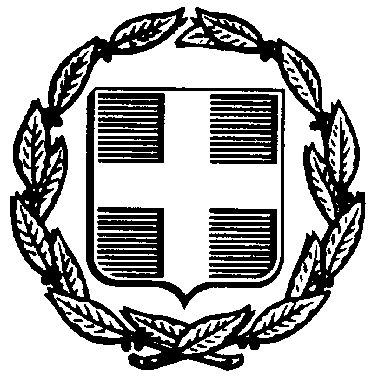 ΕΛΛΗΝΙΚΗ ΔΗΜΟΚΡΑΤΙΑΥΠΟΥΡΓΕΙΟ ΠΑΙΔΕΙΑΣ, ΕΡΕΥΝΑΣ KAI ΘΡΗΣΚΕΥΜΑΤΩΝ-----ΓΕΝΙΚΗ  ΔΙΕΥΘΥΝΣΗ ΕΚΠΑΙΔΕΥΤΙΚΟΥ ΠΡΟΣΩΠΙΚΟΥ Α/ΘΜΙΑΣ  &  Β/ΘΜΙΑΣ  ΕΚΠΑΙΔΕΥΣΗΣΔΙΕΥΘΥΝΣΗ ΥΠΗΡΕΣΙΑΚΗΣ ΚΑΤΑΣΤΑΣΗΣ ΚΑΙ ΕΞΕΛΙΞΗΣ ΕΚΠΑΙΔΕΥΤΙΚΟΥ ΠΡΟΣΩΠΙΚΟΥ Π.Ε & Δ.Ε.ΤΜΗΜΑ Δ΄ ΣΤΕΛΕΧΩΝ Π.Ε. & Δ.Ε.----------	Βαθμός Ασφαλείας:	Να διατηρηθεί μέχρι:	Μαρούσι,  20 Σεπτεμβρίου 2018	Αρ. Πρωτ.  :Βαθμός Προτερ :	 Φ.351.1 / 35 / 156468 / Ε3	Βαθμός Ασφαλείας:	Να διατηρηθεί μέχρι:	Μαρούσι,  20 Σεπτεμβρίου 2018	Αρ. Πρωτ.  :Βαθμός Προτερ :	 Φ.351.1 / 35 / 156468 / Ε3Διεύθυνση: 	Α. Παπανδρέου 37, 15180, ΜΑΡΟΥΣΙΙστοσελίδα: 	http://www.minedu.gov.grE-mail: 	dppe@minedu.gov.gr Τηλ:  	210-3442952, 210-3442895ΑΠΟΦΑΣΗΑΠΟΦΑΣΗΤΕΛΙΚΟΙ ΑΞΙΟΛΟΓΙΚΟΙ ΠΙΝΑΚΕΣ ΥΠΟΨΗΦΙΩΝ
ΣΥΝΤΟΝΙΣΤΩΝ ΕΚΠΑΙΔΕΥΤΙΚΟΥ ΕΡΓΟΥΤΕΛΙΚΟΙ ΑΞΙΟΛΟΓΙΚΟΙ ΠΙΝΑΚΕΣ ΥΠΟΨΗΦΙΩΝ
ΣΥΝΤΟΝΙΣΤΩΝ ΕΚΠΑΙΔΕΥΤΙΚΟΥ ΕΡΓΟΥΤΕΛΙΚΟΙ ΑΞΙΟΛΟΓΙΚΟΙ ΠΙΝΑΚΕΣ ΥΠΟΨΗΦΙΩΝ
ΣΥΝΤΟΝΙΣΤΩΝ ΕΚΠΑΙΔΕΥΤΙΚΟΥ ΕΡΓΟΥΤΕΛΙΚΟΙ ΑΞΙΟΛΟΓΙΚΟΙ ΠΙΝΑΚΕΣ ΥΠΟΨΗΦΙΩΝ
ΣΥΝΤΟΝΙΣΤΩΝ ΕΚΠΑΙΔΕΥΤΙΚΟΥ ΕΡΓΟΥΤΕΛΙΚΟΙ ΑΞΙΟΛΟΓΙΚΟΙ ΠΙΝΑΚΕΣ ΥΠΟΨΗΦΙΩΝ
ΣΥΝΤΟΝΙΣΤΩΝ ΕΚΠΑΙΔΕΥΤΙΚΟΥ ΕΡΓΟΥΤΕΛΙΚΟΙ ΑΞΙΟΛΟΓΙΚΟΙ ΠΙΝΑΚΕΣ ΥΠΟΨΗΦΙΩΝ
ΣΥΝΤΟΝΙΣΤΩΝ ΕΚΠΑΙΔΕΥΤΙΚΟΥ ΕΡΓΟΥΤΕΛΙΚΟΙ ΑΞΙΟΛΟΓΙΚΟΙ ΠΙΝΑΚΕΣ ΥΠΟΨΗΦΙΩΝ
ΣΥΝΤΟΝΙΣΤΩΝ ΕΚΠΑΙΔΕΥΤΙΚΟΥ ΕΡΓΟΥΑ/ΑΑ/ΑΑ.Μ.ΕΠΩΝΥΜΟΟΝΟΜΑΚΛΑΔΟΣΣΥΝΟΛΟ
ΑΞΙΟΛΟΓΙΚΩΝ
ΜΟΝΑΔΩΝ1.ΚΛΑΔΟΣ :ΚΛΑΔΟΣ :ΠΕ60- ΝΗΠΙΑΓΩΓΩΝ- ΝΗΠΙΑΓΩΓΩΝ- ΝΗΠΙΑΓΩΓΩΝ- ΝΗΠΙΑΓΩΓΩΝ1559725ΜΠΑΔΙΕΡΙΤΑΚΗΜΑΡΙΑΠΕ6040,9840,982559764ΣΙΜΙΤΖΗ-ΔΕΛΛΑΕΛΕΥΘΕΡΙΑΠΕ6039,4339,433561768ΒΡΕΤΟΥΔΑΚΗΕΛΕΝΗΠΕ6036,1636,164574383ΠΛΑΤΑΚΗΔΗΜΗΤΡΑΠΕ6034,2334,235597081ΣΠΑΝΑΚΗΕΙΡΗΝΗΠΕ6031,9331,936595397ΤΖΙΑΚΗΔΕΣΠΟΙΝΑΠΕ6030,0730,077591855ΚΕΦΑΛΑΚΗΜΑΡΙΑΠΕ6027,2527,252.ΚΛΑΔΟΣ :ΚΛΑΔΟΣ :ΠΕ70- ΔΑΣΚΑΛΩΝ- ΔΑΣΚΑΛΩΝ- ΔΑΣΚΑΛΩΝ- ΔΑΣΚΑΛΩΝ1556191ΒΙΔΑΚΗΕΙΡΗΝΗΠΕ7040,2040,202557673ΓΡΗΓΟΡΑΚΗΣΙΩΑΝΝΗΣΠΕ7039,9539,953555479ΚΟΥΤΣΟΥΡΑΚΗΣΤΥΛΙΑΝΗΠΕ7038,5038,504558096ΜΑΡΤΙΝΟΥΣΩΤΗΡΙΑΠΕ7037,6837,685558771ΣΠΑΘΑΡΑΚΗΑΝΔΡΟΝΙΚΗΠΕ7036,9436,946567106ΑΝΔΡΕΑΔΟΥΧΑΡΙΚΛΕΙΑΠΕ7036,7536,757564228ΚΑΔΙΑΝΑΚΗΜΑΡΙΑΠΕ7036,4336,438601586ΝΤΟΥΛΙΑΑΘΗΝΑΠΕ7036,4036,409581980ΜΠΑΓΙΑΤΗΕΙΡΗΝΗΠΕ7035,3835,3810581968ΠΡΑΤΣΙΝΗΜΑΡΙΑΠΕ7034,2334,2311565459ΚΑΡΑΤΑΣΟΣΝΙΚΟΛΑΟΣΠΕ7033,7233,7212582102ΧΑΛΕΠΑΚΗΜΑΡΙΑΠΕ7030,8430,8413579276ΣΙΦΑΚΑΚΗΣΠΟΛΥΧΡΟΝΗΣΠΕ7030,5430,5414587887ΧΑΛΕΠΑΚΗΓΕΩΡΓΙΑΠΕ7030,0730,0715613174ΒΕΡΓΗΜΕΛΠΟΜΕΝΗΠΕ7026,0626,0616613338ΜΥΛΩΝΑΑΝΑΣΤΑΣΙΑΠΕ7015,9415,943.ΚΛΑΔΟΣ :ΚΛΑΔΟΣ :ΠΕ01- ΘΕΟΛΟΓΩΝ- ΘΕΟΛΟΓΩΝ- ΘΕΟΛΟΓΩΝ- ΘΕΟΛΟΓΩΝ1183098ΣΤΡΙΛΙΓΚΑΣΓΕΩΡΓΙΟΣΠΕ0137,9537,954.ΚΛΑΔΟΣ :ΚΛΑΔΟΣ :ΠΕ02- ΦΙΛΟΛΟΓΩΝ- ΦΙΛΟΛΟΓΩΝ- ΦΙΛΟΛΟΓΩΝ- ΦΙΛΟΛΟΓΩΝ1162237ΚΑΛΟΚΥΡΗΒΑΣΙΛΕΙΑΠΕ0238,0038,002196901ΑΜΠΕΛΑΣΙΩΑΝΝΗΣ - ΠΑΝΑΓΙΩΤΗΣΠΕ0234,8234,823189537ΡΑΜΟΥΤΣΑΚΗΙΩΑΝΝΑΠΕ0234,2434,244195153ΖΑΝΕΚΑΣΤΕΡΓΙΑΝΗΠΕ0234,1334,135183268ΒΑΣΑΡΜΙΔΟΥΔΕΣΠΟΙΝΑΠΕ0231,4031,405.ΚΛΑΔΟΣ :ΚΛΑΔΟΣ :ΠΕ03- ΜΑΘΗΜΑΤΙΚΩΝ- ΜΑΘΗΜΑΤΙΚΩΝ- ΜΑΘΗΜΑΤΙΚΩΝ- ΜΑΘΗΜΑΤΙΚΩΝ1137959ΚΑΝΕΛΛΟΣΙΩΑΝΝΗΣΠΕ0339,3339,332195496ΚΑΛΥΚΑΚΗΣΔΗΜΗΤΡΙΟΣΠΕ0334,5234,523189818ΠΕΡΥΣΙΝΑΚΗΕΙΡΗΝΗΠΕ0333,7833,784159939ΠΑΠΑΓΡΗΓΟΡΑΚΗΣΜΙΛΤΙΑΔΗΣΠΕ0333,5433,546.ΚΛΑΔΟΣ :ΚΛΑΔΟΣ :ΠΕ04- ΦΥΣΙΚΩΝ ΕΠΙΣΤΗΜΩΝ- ΦΥΣΙΚΩΝ ΕΠΙΣΤΗΜΩΝ- ΦΥΣΙΚΩΝ ΕΠΙΣΤΗΜΩΝ- ΦΥΣΙΚΩΝ ΕΠΙΣΤΗΜΩΝ1162702ΓΚΙΝΟΥΔΗΑΘΗΝΑΠΕ04.0141,3241,322180634ΚΑΛΑΘΑΚΗΜΑΡΙΑΠΕ04.0439,5039,503173866ΠΑΠΑΔΑΚΗΣΙΩΑΝΝΗΣΠΕ04.0135,0435,044156811ΕΠΙΤΡΟΠΑΚΗΣΓΡΗΓΟΡΗΣΠΕ04.0133,5033,505186717ΚΕΛΕΦΙΩΤΗΣΔΗΜΗΤΡΙΟΣΠΕ04.0431,4831,486190211ΝΤΡΟΥΜΠΟΓΙΑΝΝΗΑΛΕΞΑΝΔΡΑΠΕ04.0430,4330,437.ΚΛΑΔΟΣ :ΚΛΑΔΟΣ :ΠΕ05- ΓΑΛΛΙΚΗΣ ΓΛΩΣΣΑΣ- ΓΑΛΛΙΚΗΣ ΓΛΩΣΣΑΣ- ΓΑΛΛΙΚΗΣ ΓΛΩΣΣΑΣ- ΓΑΛΛΙΚΗΣ ΓΛΩΣΣΑΣ1176397ΝΙΚΟΛΑΚΟΠΟΥΛΟΣΔΗΜΗΤΡΙΟΣΠΕ0530,7830,788.ΚΛΑΔΟΣ :ΚΛΑΔΟΣ :ΠΕ06- ΑΓΓΛΙΚΗΣ ΓΛΩΣΣΑΣ- ΑΓΓΛΙΚΗΣ ΓΛΩΣΣΑΣ- ΑΓΓΛΙΚΗΣ ΓΛΩΣΣΑΣ- ΑΓΓΛΙΚΗΣ ΓΛΩΣΣΑΣ1144620ΠΟΥΛΛΑΕΛΕΝΗΠΕ0632,0432,042210554ΜΑΡΚΑΚΗΧΑΡΑΠΕ0631,7731,773141977ΑΓΓΕΛΙΔΑΚΗ-ΠΕΤΣΑΓΓΟΥΡΑΚΗΔΕΣΠΟΙΝΑΠΕ0630,9730,974570090ΤΟΥΡΑΜΠΕΛΗΣΜΙΧΑΗΛΠΕ0630,8330,839.ΚΛΑΔΟΣ :ΚΛΑΔΟΣ :ΠΕ07- ΓΕΡΜΑΝΙΚΗΣ ΓΛΩΣΣΑΣ- ΓΕΡΜΑΝΙΚΗΣ ΓΛΩΣΣΑΣ- ΓΕΡΜΑΝΙΚΗΣ ΓΛΩΣΣΑΣ- ΓΕΡΜΑΝΙΚΗΣ ΓΛΩΣΣΑΣ1184500ΓΙΑΣΣΑΚΗΣΟΦΙΑΠΕ0729,3729,3710.ΚΛΑΔΟΣ :ΚΛΑΔΟΣ :ΠΕ11- ΦΥΣΙΚΗΣ ΑΓΩΓΗΣ- ΦΥΣΙΚΗΣ ΑΓΩΓΗΣ- ΦΥΣΙΚΗΣ ΑΓΩΓΗΣ- ΦΥΣΙΚΗΣ ΑΓΩΓΗΣ1576551ΖΑΜΠΕΤΑΚΗΛΗΔΑΠΕ1133,4733,472196339ΚΑΤΣΑΓΚΟΛΗΣΑΘΑΝΑΣΙΟΣΠΕ1132,7532,753171614ΝΗΣΤΙΚΑΚΗΣΙΩΑΝΝΗΣΠΕ1132,5332,534190543ΚΑΡΑΓΙΑΝΝΙΔΗΣΙΩΑΝΝΗΣΠΕ1131,1731,1711.ΚΛΑΔΟΣ :ΚΛΑΔΟΣ :ΠΕ79- ΜΟΥΣΙΚΗΣ- ΜΟΥΣΙΚΗΣ- ΜΟΥΣΙΚΗΣ- ΜΟΥΣΙΚΗΣ1580507ΔΡΟΣΟΥΛΑΚΗΣΚΩΝΣΤΑΝΤΙΝΟΣΠΕ7933,7033,7012.ΚΛΑΔΟΣ :ΚΛΑΔΟΣ :ΠΕ86- ΠΛΗΡΟΦΟΡΙΚΗΣ- ΠΛΗΡΟΦΟΡΙΚΗΣ- ΠΛΗΡΟΦΟΡΙΚΗΣ- ΠΛΗΡΟΦΟΡΙΚΗΣ1169108ΠΑΝΣΕΛΗΝΑΣΓΕΩΡΓΙΟΣΠΕ8634,7134,712228339ΡΙΓΓΑΣΑΝΑΣΤΑΣΙΟΣΠΕ8631,0031,0013.ΚΛΑΔΟΣ :ΚΛΑΔΟΣ :ΠΕ88- ΓΕΩΠΟΝΙΑΣ, ΔΙΑΤΡΟΦΗΣ & ΠΕΡΙΒΑΛΛΟΝΤΟΣ - ΓΕΩΠΟΝΙΑΣ, ΔΙΑΤΡΟΦΗΣ & ΠΕΡΙΒΑΛΛΟΝΤΟΣ - ΓΕΩΠΟΝΙΑΣ, ΔΙΑΤΡΟΦΗΣ & ΠΕΡΙΒΑΛΛΟΝΤΟΣ - ΓΕΩΠΟΝΙΑΣ, ΔΙΑΤΡΟΦΗΣ & ΠΕΡΙΒΑΛΛΟΝΤΟΣ 1164962ΒΛΟΝΤΑΚΗΣΓΕΩΡΓΙΟΣΠΕ8832,1632,1614.ΚΛΑΔΟΣ :ΚΛΑΔΟΣ :ΕΚΠΑΙΔΕΥΣΗΣ ΓΙΑ ΤΗΝ ΑΕΙΦΟΡΙΑΕΚΠΑΙΔΕΥΣΗΣ ΓΙΑ ΤΗΝ ΑΕΙΦΟΡΙΑΕΚΠΑΙΔΕΥΣΗΣ ΓΙΑ ΤΗΝ ΑΕΙΦΟΡΙΑΕΚΠΑΙΔΕΥΣΗΣ ΓΙΑ ΤΗΝ ΑΕΙΦΟΡΙΑΕΚΠΑΙΔΕΥΣΗΣ ΓΙΑ ΤΗΝ ΑΕΙΦΟΡΙΑ1580964ΦΙΛΙΠΠΑΚΗΑΜΑΛΙΑΠΕ7035,0835,082604391ΧΑΤΖΑΚΗΣΣΤΕΡΓΙΟΣΠΕ7029,6029,6015.ΚΛΑΔΟΣ :ΚΛΑΔΟΣ :ΕΙΔΙΚΗΣ ΑΓΩΓΗΣ & ΕΝΤΑΞΙΑΚΗΣ ΕΚΠΑΙΔΕΥΣΗΣ ΕΙΔΙΚΗΣ ΑΓΩΓΗΣ & ΕΝΤΑΞΙΑΚΗΣ ΕΚΠΑΙΔΕΥΣΗΣ ΕΙΔΙΚΗΣ ΑΓΩΓΗΣ & ΕΝΤΑΞΙΑΚΗΣ ΕΚΠΑΙΔΕΥΣΗΣ ΕΙΔΙΚΗΣ ΑΓΩΓΗΣ & ΕΝΤΑΞΙΑΚΗΣ ΕΚΠΑΙΔΕΥΣΗΣ ΕΙΔΙΚΗΣ ΑΓΩΓΗΣ & ΕΝΤΑΞΙΑΚΗΣ ΕΚΠΑΙΔΕΥΣΗΣ 1565249ΓΙΓΟΥΡΤΑΚΗΜΑΡΙΑΠΕ7032,8832,882567961ΛΥΧΝΑΚΗΜΑΡΙΑΠΕ6031,9231,923599372ΝΟΒΑΚΟΣΙΩΑΝΝΗΣΠΕ7030,2030,20Ο ΥΠΟΥΡΓΟΣ     ΚΩΝΣΤΑΝΤΙΝΟΣ ΓΑΒΡΟΓΛΟΥ